TOPDRY Folding Frame – Corner Replacement Installation InstructionsParts ListRemove existing CornersFit new Corner assemblySales Force National Pty Ltd (t/a Zenexus), ABN: 60 110 379 587. Phone: 1300 734 714 (AU), 0800 800 040 (NZ).  E-mail: customerservice@zenexus.com.au(AU), customerservice@zenexus.co.nz (NZ). Website: www.zenexus.com.au AD05518Corner- Smoke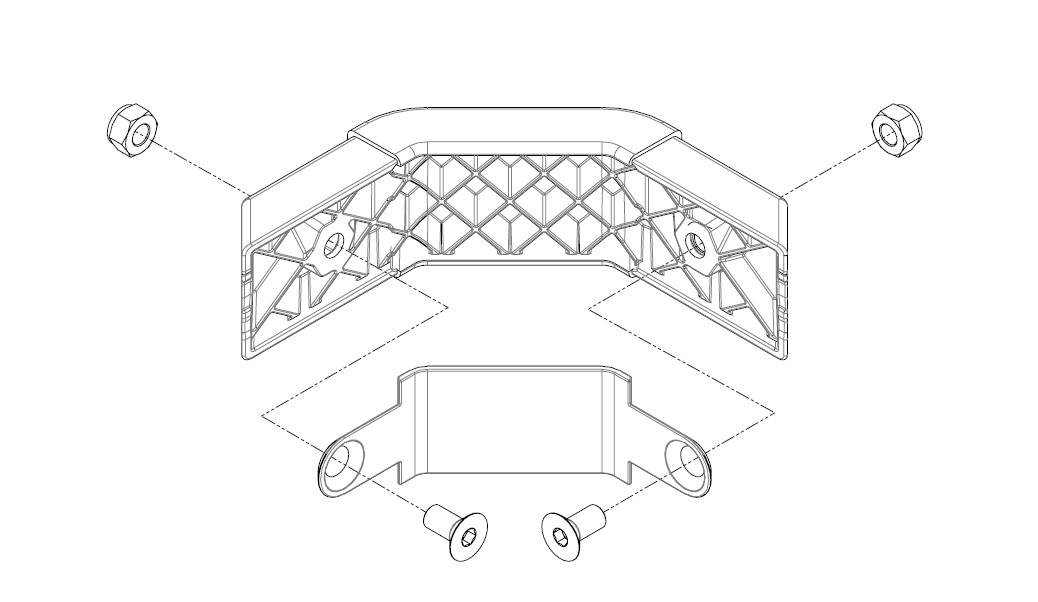 AD05519Corner - Slate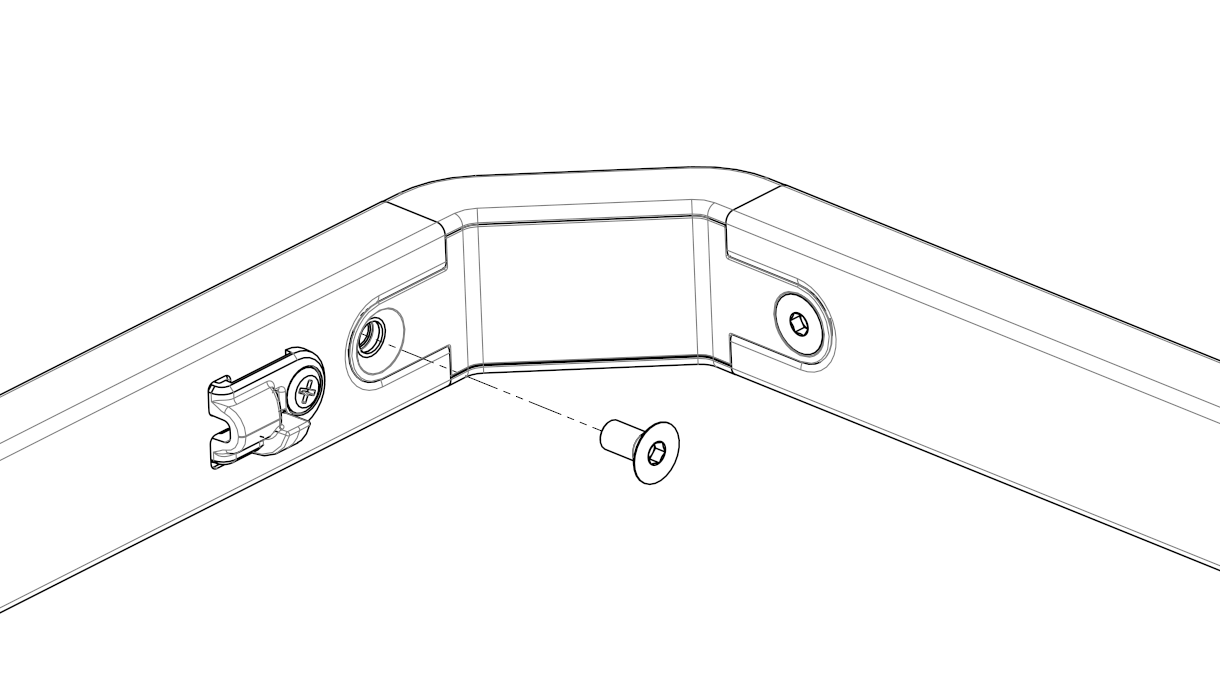 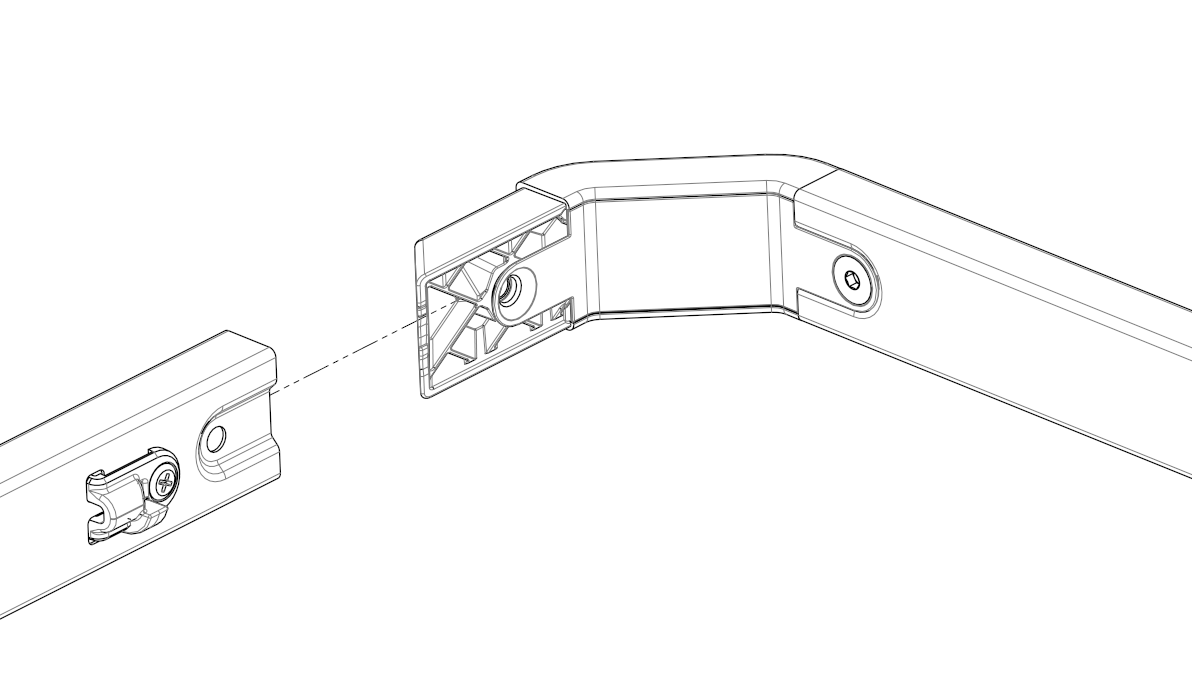 Remove screw from inside of the Arm. Do this for both sidesSeparate the Spreader with the Corners attached from the Arms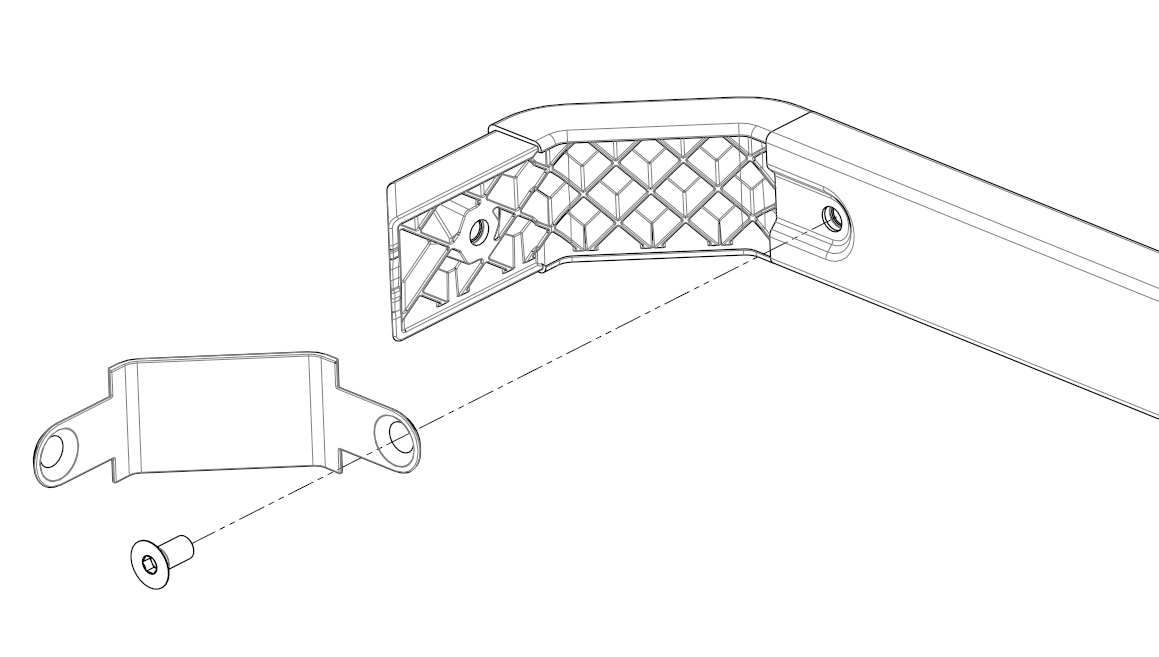 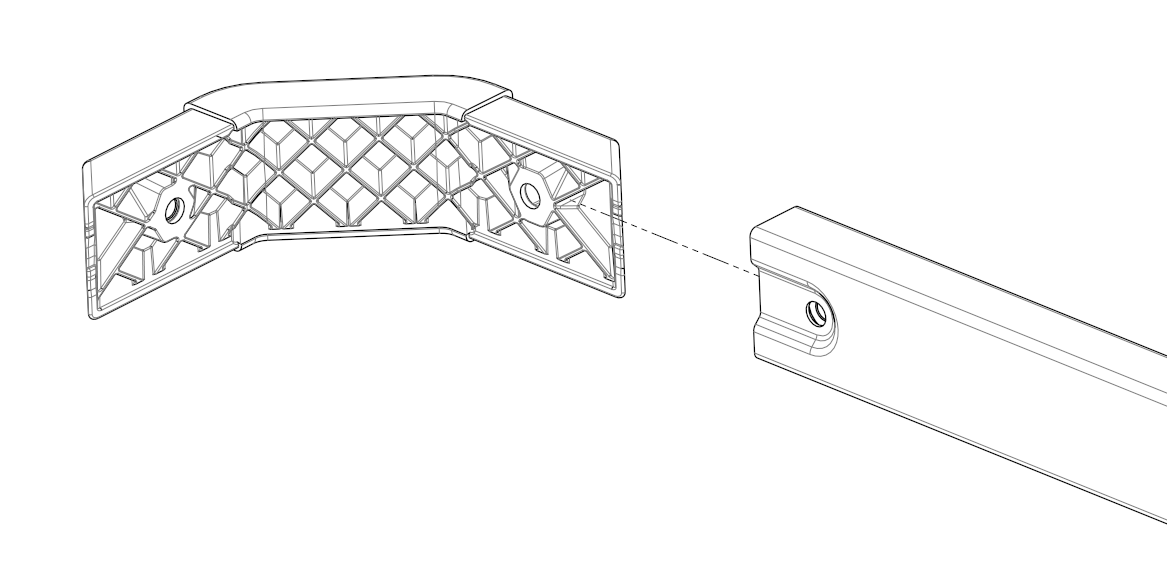 Remove screw from inside of Spreader. Do this for both sidesPull the corners from the Spreader. 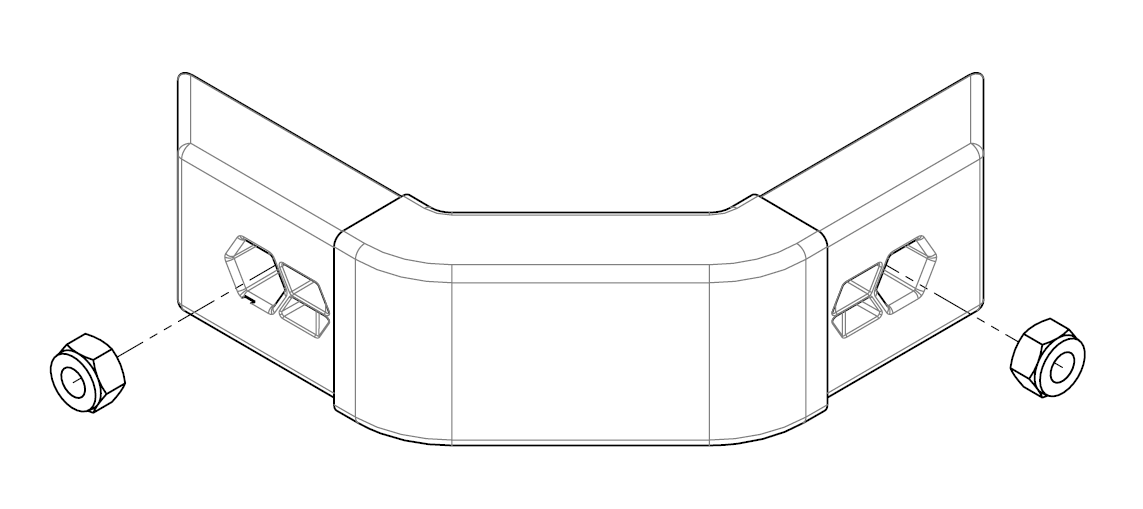 Check that the M6 Nyloc nuts are pushed into the Corner part.Insert the Corners into the Spreader ends, position the Corner Cover and secure with the M6 x 16mm screw. Insert the Spreader with the fitted Corners into the arms. Secure each Corner to each Arms using a M6x16mm screw